Arbeitsplan 1 NMS KematenLiebe Schülerin, lieber Schüler! Wer hätte das gedacht! Letzte Woche sind wir noch tief in unsere Märchenwelt eingetaucht und heute darfst du als kleiner Profi über den Computer von zuhause aus arbeiten. Jetzt kannst du deine digitalen Kenntnisse praktisch anwenden.  Zum Ablauf der Arbeitsaufträge:  Es wird jede Woche ein neuer Arbeitsplan für dich erstellt.  Der Arbeitsplan richtet sich an die Wochenstundenanzahl des jeweiligen Faches. Für die Fleißigen…Überprüft und besprochen mit einem Erziehungsberechtigten: Datum: __________________Unterschrift des Erziehungsberechtigten: _______________________________________________Arbeitsblatt 1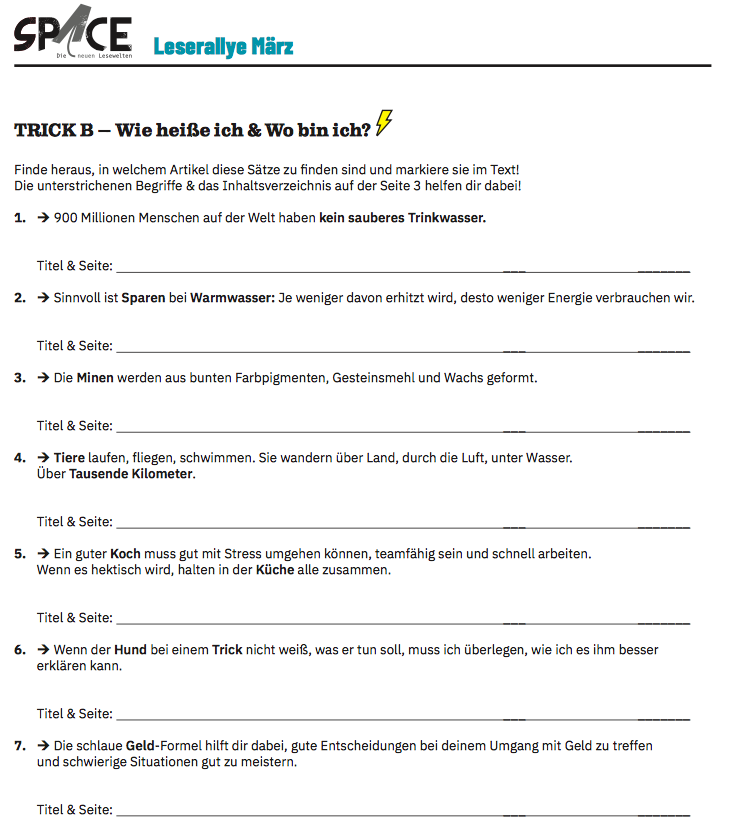 Arbeitsblatt 2 Stammformen des VerbsFachDeutschWoche16.3. – 20.3.2020AufgabenstellungArbeitsmaterial (drücke STRG und klicke auf den Link)Erledigt am:Ziel.Deutsch Sprachbuch S. 68 Ü7a: ins Buch!Ziel.Deutsch SprachbuchBearbeite das Arbeitsblatt 1 (Schwerpunkt Genaues Lesen) mit Hilfe von deinem Space-Heft (März 2020)!Arbeitsblatt 1 siehe AnhangLink zu SpaceBearbeite das Arbeitsblatt 2 (Stammformen des Verbs)!Kontrolle mit Merkheft!Arbeitsblatt 2 siehe AnhangAufgabenstellungLinkZiel.Deutsch Sprachbuch S. 68 Ü7c: Schreibe selbst ein Minimärchen ins SÜ-Heft!Ziel.Deutsch SprachbuchÜbe das laute Lesen im Space-Heft!Link zu Space NennformMitvergangenheit2. Mittelwortbittenbrachtehat gedachtdürfenist erschrockenessenist gefallenfrierenhatteist gekommenkönnenlittmögenhat geschlafenseintrankhat vergessenvorlesenwurdehat gewusst